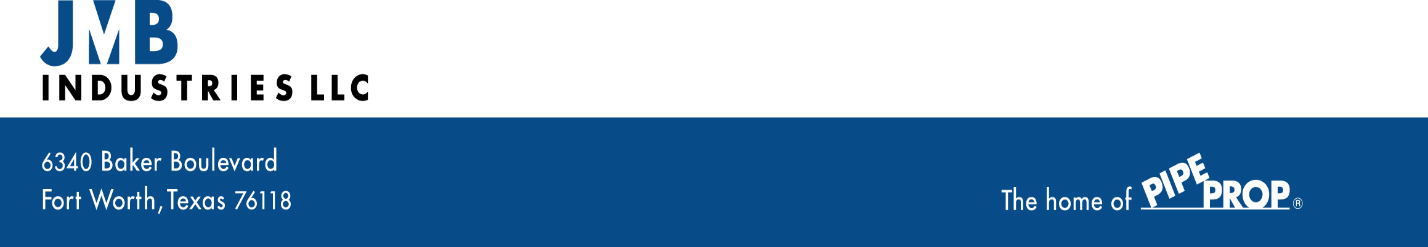 Pipe Prop Achieves ICC-ES CertificationJuly 30, 2019Pipe Prop, manufactured by JMB Industries of Fort Worth, Texas, was approved for Directory Listing of ICC-ES 4429 by the International Code Council (ICC). Pipe Prop has been tested and is in compliance with International Building Code (IBC), International Plumbing Code (IPC), Los Angeles Department of Building and Safety (LADBS), California Building Code (CBC) as well as the Florida Building Code (FBC) for building and plumbing. Pipe Prop earned this prestigious evaluation through years of extensive testing and proven performance under the most severe weather conditions. Pipe Prop had previously been recognized as the only pipe support with two NOA’s (Notice of Acceptance) by Miami-Dade as well as IAPMO UPC certified. “The ICC-ES evaluation reinforces the Pipe Prop has once again been proven to be the best choice for Architects, Mechanical Contractors, Municipalities and Roofing Consultants” said Jim Brown, inventor of Pipe Prop and owner of JMB Industries, LLC. This certification includes the APS-1, APS-2 and the US-PP models.For more information, reviews, product certifications, specifications, test results and to locate a distributor near you, please visit www.pipeprop.com or call our corporate office at 1-888-590-0120.